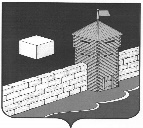 Совет   депутатов  Еманжелинского   сельского   поселенияшестого созываР Е Ш Е Н И Е  456574, с. Еманжелинка, ул. Лесная  д. 2а29 сентября  2021 г.                                                                                                  № 102О внесении изменений в решениеСовета депутатов Еманжелинского сельского поселения от 30 ноября 2020 года № 15«О согласовании принятия части полномочий»Рассмотрев обращение администрации Еткульского муниципального района от 27 сентября 2021 года № 4344 о продлении срока действий передачи части полномочий в части проведения ремонтных работ муниципальных сетей водоснабжения, используемых для обеспечения населения питьевой водой и в части проведения ремонтных работ муниципальных сетей теплоснабжения в соответствии со статьями 14-15 Федерального закона № 131 – ФЗ 06.10.2003 г. «Об общих принципах организации местного самоуправления в Российской Федерации», Уставом Еманжелинского сельского поселения Совет депутатов Еманжелинского сельского поселенияр е ш а е т:1. Внести в решение Совета депутатов  Еманжелинского сельского поселения  от 30 ноября 2020 года № 15 «О согласовании принятия части полномочий» следующие изменения:1) пункт 2 изложить в следующей редакции:«Совет депутатов Еманжелинского сельского поселения согласовывает принятие части полномочий по решению вопросов местного значения от администрации Еткульского муниципального района в пределах выделенных сумм иных межбюджетных трансфертов из бюджета администрации Еткульского муниципального района.Совет депутатов Еманжелинского сельского поселения согласовывает принятие части полномочий по организации водоснабжения в части проведения ремонтных работ муниципальных сетей водоснабжения, используемых для обеспечения населения питьевой водой на период с 17.06.2021 года по 31.10.2021 года в пределах выделенных сумм иных межбюджетных трансфертов из бюджета администрации Еткульского муниципального района.Совет депутатов Еманжелинского сельского поселения согласовывает принятие части полномочий по организации теплоснабжения в части проведения ремонтных работ муниципальных сетей теплоснабжения на период с 31.08.2021 года по 31.10.2021 года в пределах выделенных сумм иных межбюджетных трансфертов из бюджета администрации Еткульского муниципального района.»2. Настоящее решение вступает в силу с 30.09.2021 года.Глава Еманжелинского сельского поселения                         О.Л. Бобырев